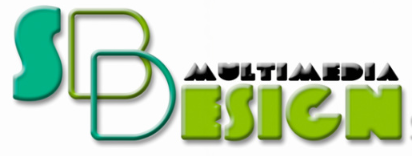 EQUIPA SB DESIGN | QUESTIONÁRIO DE SATISFAÇÃORESPONSÁVEL PELA ENCOMENDA: ____________________________________________LOCAIS DE DIVULGAÇÃO: ___________________________________________________AVALIAÇÃO (assinale com um X):Qual é a sua satisfação geral?     5     4     3     2     1Qual é a probabilidade de voltar a efetuar nova encomenda?    5     4     3     2     1Qual é a probabilidade de recomendar a Equipa a um colega?  5     4     3     2     1Classifique a qualidade do produto realizado.   5     4     3     2     1TOTAL: ______Obrigado pela sua colaboração. Ao dispor!Prof. Fernando Ferreira | coordenador da Equipa SB Design Multimédia |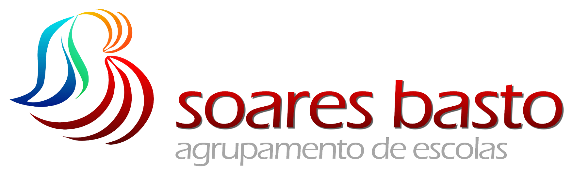 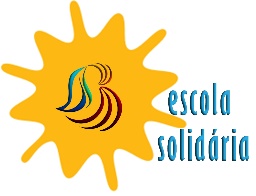 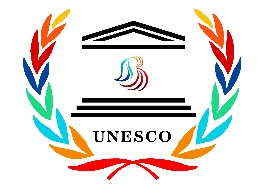 